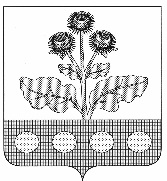 АДМИНИСТРАЦИЯ КРАСНОЛИПЬЕВСКОГО СЕЛЬСКОГО ПОСЕЛЕНИЯ РЕПЬЁВСКОГО МУНИЦИПАЛЬНОГО РАЙОНАВОРОНЕЖСКОЙ ОБЛАСТИПОСТАНОВЛЕНИЕ«10  октября» 2022 г. № 39с. КраснолипьеВ соответствии со статьей 264.2 Бюджетного кодекса РФ и статьей 54 Решения совета народных депутатов Краснолипьевского сельского поселения Репьевского муниципального района от 26.06.2008 года № 89 «Об утверждении Положения «О бюджетном процессе в Краснолипьевском сельском поселении» администрация Краснолипьевского сельского поселения Репьевского муниципального района Воронежской области постановляет:1. Утвердить прилагаемый отчет об исполнении бюджета Краснолипьевского сельского поселения за 3 квартал 2022 года, согласно приложений №1,2,3.2. Контроль за исполнением настоящего постановления оставляю за собой.Приложение 1Доходы бюджетаПриложение 2Расходы бюджета  Приложение 3  3. Источники финансирования дефицита бюджетаОб утверждении отчета об исполнении бюджета Краснолипьевского сельского поселения за 3 квартал 2022 годаГлава сельского поселенияТ.И. ЕрёминаНаименование показателяКод строкиКод дохода по бюджетной классификацииУтвержденные бюджетные назначенияИсполненоНаименование показателяКод строкиКод дохода по бюджетной классификацииУтвержденные бюджетные назначенияИсполненоНаименование показателяКод строкиКод дохода по бюджетной классификацииУтвержденные бюджетные назначенияИсполнено12345Доходы бюджета - всего010x7 097 597,014 513 036,94в том числе:  НАЛОГОВЫЕ И НЕНАЛОГОВЫЕ ДОХОДЫ010182 1 00 00000 00 0000 0002 262 000,001 256 959,84  НАЛОГИ НА ПРИБЫЛЬ, ДОХОДЫ010182 1 01 00000 00 0000 00086 000,0082 040,41  Налог на доходы физических лиц010182 1 01 02000 01 0000 11086 000,0082 040,41  Налог на доходы физических лиц с доходов, источником которых является налоговый агент, за исключением доходов, в отношении которых исчисление и уплата налога осуществляются в соответствии со статьями 227, 227.1 и 228 Налогового кодекса Российской Федерации010182 1 01 02010 01 0000 11085 000,0064 869,54  Налог на доходы физических лиц с доходов, источником которых является налоговый агент, за исключением доходов, в отношении которых исчисление и уплата налога осуществляются в соответствии со статьями 227, 2271 и 228 Налогового кодекса Российской Федераци (перерасчеты, недоимка и задолженность по соответствующему платежу, в том числе по отмененному)010182 1 01 02010 01 1000 11085 000,0064 632,74  Налог на доходы физических лиц с доходов, источником которых является налоговый агент, за исключением доходов, в отношении которых исчисление и уплата налога осуществляются в соответствии со статьями 227, 2271 и 228 Налогового кодекса Российской Федераци (пени по соответствующему платежу)010182 1 01 02010 01 2100 110-236,80  Налог на доходы физических лиц с доходов, полученных физическими лицами в соответствии со статьей 228 Налогового кодекса Российской Федерации010182 1 01 02030 01 0000 1101 000,0017 170,87  Налог на доходы физических лиц с доходов, полученных физическими лицами в соответствии со статьей 228 Налогового кодекса Российской Федерации (сумма платежа (перерасчеты, недоимка и задолженность по соответствующему платежу, в том числе по отмененному)010182 1 01 02030 01 1000 1101 000,0017 114,36  Налог на доходы физических лиц с доходов, полученных физическими лицами в соответствии со статьей 228 Налогового кодекса Российской Федерации (суммы денежных взысканий (штрафов) по соответствующему платежу согласно законодательству Российской Федерации)010182 1 01 02030 01 3000 110-56,51  НАЛОГИ НА СОВОКУПНЫЙ ДОХОД010182 1 05 00000 00 0000 0003 000,00-  Единый сельскохозяйственный налог010182 1 05 03000 01 0000 1103 000,00-  Единый сельскохозяйственный налог010182 1 05 03010 01 0000 1103 000,00-  Единый сельскохозяйственный налог (сумма платежа (перерасчеты, недоимка и задолженность по соответствующему платежу, в том числе по отмененному)010182 1 05 03010 01 1000 1103 000,00-  НАЛОГИ НА ИМУЩЕСТВО010182 1 06 00000 00 0000 0002 173 000,001 174 919,43  Налог на имущество физических лиц010182 1 06 01000 00 0000 110110 000,0048 997,44  Налог на имущество физических лиц, взимаемый по ставкам, применяемым к объектам налогообложения, расположенным в границах сельских поселений010182 1 06 01030 10 0000 110110 000,0048 997,44  Налог на имущество физических лиц010182 1 06 01030 10 1000 110110 000,0047 591,32  Налог на имущество физических лиц, взимаемый по ставкам, применяемым к объектам налогообложения, расположенным в границах сельских поселений (пени по соответствующему платежу)010182 1 06 01030 10 2100 110-1 406,12  Земельный налог010182 1 06 06000 00 0000 1102 063 000,001 125 921,99  Земельный налог с организаций010182 1 06 06030 00 0000 1101 255 000,001 031 580,92  Земельный налог с организаций, обладающих земельным участком, расположенным в границах сельских поселений010182 1 06 06033 10 0000 1101 255 000,001 031 580,92  Земельный налог с организаций, обладающих земельным участком, расположенным в границах сельских поселений  (сумма платежа (перерасчеты, недоимка и задолженность по соответствующему платежу, в том числе по отмененному)010182 1 06 06033 10 1000 1101 255 000,001 026 643,52  Земельный налог с организаций, обладающих земельным участком, расположенным в границах  сельских  поселений  (пени по соответствующему платежу)010182 1 06 06033 10 2100 110-4 937,40  Земельный налог с физических лиц010182 1 06 06040 00 0000 110808 000,0094 341,07  Земельный налог с физических лиц, обладающих земельным участком, расположенным в границах сельских поселений010182 1 06 06043 10 0000 110808 000,0094 341,07  Земельный налог с физических лиц010182 1 06 06043 10 1000 110808 000,0092 835,65  Земельный налог с физических лиц, обладающих земельным участком, расположенным в границах сельских поселений  (пени по соответствующему платежу)010182 1 06 06043 10 2100 110-1 505,42  НАЛОГОВЫЕ И НЕНАЛОГОВЫЕ ДОХОДЫ010914 1 00 00000 00 0000 00017 000,002 600,00  ГОСУДАРСТВЕННАЯ ПОШЛИНА010914 1 08 00000 00 0000 0003 000,00600,00  Государственная пошлина за совершение нотариальных действий (за исключением действий, совершаемых консульскими учреждениями Российской Федерации)010914 1 08 04000 01 0000 1103 000,00600,00  Государственная пошлина за совершение нотариальных действий должностными лицами органов местного самоуправления, уполномоченными в соответствии с законодательными актами Российской Федерации на совершение нотариальных действий010914 1 08 04020 01 0000 1103 000,00600,00  Государственная пошлина за совершение нотариальных действий должностными лицами органов местного самоуправления, уполномоченными в соответствии с законодательными актами Российской Федерации на совершение нотариальных действий010914 1 08 04020 01 1000 1103 000,00600,00  ШТРАФЫ, САНКЦИИ, ВОЗМЕЩЕНИЕ УЩЕРБА010914 1 16 00000 00 0000 00014 000,002 000,00  Административные штрафы, установленные законами субъектов Российской Федерации об административных правонарушениях010914 1 16 02000 02 0000 14014 000,002 000,00  Административные штрафы, установленные законами субъектов Российской Федерации об административных правонарушениях, за нарушение муниципальных правовых актов010914 1 16 02020 02 0000 14014 000,002 000,00  БЕЗВОЗМЕЗДНЫЕ ПОСТУПЛЕНИЯ010914 2 00 00000 00 0000 0004 818 597,013 253 477,10  БЕЗВОЗМЕЗДНЫЕ ПОСТУПЛЕНИЯ ОТ ДРУГИХ БЮДЖЕТОВ БЮДЖЕТНОЙ СИСТЕМЫ РОССИЙСКОЙ ФЕДЕРАЦИИ010914 2 02 00000 00 0000 0004 818 597,013 253 477,10  Дотации бюджетам бюджетной системы Российской Федерации010914 2 02 10000 00 0000 150385 100,00288 580,00  Дотации на выравнивание бюджетной обеспеченности010914 2 02 15001 00 0000 150385 100,00288 580,00  Дотации бюджетам сельских поселений на выравнивание бюджетной обеспеченности из бюджета субъекта Российской Федерации010914 2 02 15001 10 0000 150385 100,00288 580,00  Субсидии бюджетам бюджетной системы Российской Федерации (межбюджетные субсидии)010914 2 02 20000 00 0000 150581 360,0185 698,00  Прочие субсидии010914 2 02 29999 00 0000 150581 360,0185 698,00  Прочие субсидии бюджетам сельских поселений010914 2 02 29999 10 0000 150581 360,0185 698,00  Субвенции бюджетам бюджетной системы Российской Федерации010914 2 02 30000 00 0000 15099 000,0073 262,10  Субвенции бюджетам на осуществление первичного воинского учета органами местного самоуправления поселений, муниципальных и городских округов010914 2 02 35118 00 0000 15099 000,0073 262,10  Субвенции бюджетам сельских поселений на осуществление первичного воинского учета органами местного самоуправления поселений, муниципальных и городских округов010914 2 02 35118 10 0000 15099 000,0073 262,10  Иные межбюджетные трансферты010914 2 02 40000 00 0000 1503 753 137,002 805 937,00  Межбюджетные трансферты, передаваемые бюджетам муниципальных образований на осуществление части полномочий по решению вопросов местного значения в соответствии с заключенными соглашениями010914 2 02 40014 00 0000 150195 829,59195 829,59  Межбюджетные трансферты, передаваемые бюджетам сельских поселений из бюджетов муниципальных районов на осуществление части полномочий по решению вопросов местного значения в соответствии с заключенными соглашениями010914 2 02 40014 10 0000 150195 829,59195 829,59  Прочие межбюджетные трансферты, передаваемые бюджетам010914 2 02 49999 00 0000 1503 557 307,412 610 107,41  Прочие межбюджетные трансферты, передаваемые бюджетам сельских поселений010914 2 02 49999 10 0000 1503 557 307,412 610 107,41Наименование показателяКод строкиКод расхода по бюджетной классификацииУтвержденные бюджетные назначенияИсполненоНаименование показателяКод строкиКод расхода по бюджетной классификацииУтвержденные бюджетные назначенияИсполненоНаименование показателяКод строкиКод расхода по бюджетной классификацииУтвержденные бюджетные назначенияИсполнено12345Расходы бюджета - всего200x7 143 203,013 953 947,46в том числе:  Расходы на обеспечение деятельности главы сельского поселения200914 0102 26 1 01 92020 000824 000,00488 957,11  Расходы на выплаты персоналу в целях обеспечения выполнения функций государственными (муниципальными) органами, казенными учреждениями, органами управления государственными внебюджетными фондами200914 0102 26 1 01 92020 100824 000,00488 957,11  Расходы на выплаты персоналу государственных (муниципальных) органов200914 0102 26 1 01 92020 120824 000,00488 957,11  Фонд оплаты труда государственных (муниципальных) органов200914 0102 26 1 01 92020 121-375 543,10  Взносы по обязательному социальному страхованию на выплаты денежного содержания и иные выплаты работникам государственных (муниципальных) органов200914 0102 26 1 01 92020 129-113 414,01  Расходы на обеспечение функций органов местного самоуправления200914 0104 26 1 01 92010 0001 688 507,101 031 847,22  Расходы на выплаты персоналу в целях обеспечения выполнения функций государственными (муниципальными) органами, казенными учреждениями, органами управления государственными внебюджетными фондами200914 0104 26 1 01 92010 1001 141 906,00665 486,24  Расходы на выплаты персоналу государственных (муниципальных) органов200914 0104 26 1 01 92010 1201 141 906,00665 486,24  Фонд оплаты труда государственных (муниципальных) органов200914 0104 26 1 01 92010 121-511 232,49  Взносы по обязательному социальному страхованию на выплаты денежного содержания и иные выплаты работникам государственных (муниципальных) органов200914 0104 26 1 01 92010 129-154 253,75  Закупка товаров, работ и услуг для обеспечения государственных (муниципальных) нужд200914 0104 26 1 01 92010 200411 601,10300 745,98  Иные закупки товаров, работ и услуг для обеспечения государственных (муниципальных) нужд200914 0104 26 1 01 92010 240411 601,10300 745,98  Прочая закупка товаров, работ и услуг200914 0104 26 1 01 92010 244-300 745,98  Иные бюджетные ассигнования200914 0104 26 1 01 92010 800135 000,0065 615,00  Уплата налогов, сборов и иных платежей200914 0104 26 1 01 92010 850135 000,0065 615,00  Уплата налога на имущество организаций и земельного налога200914 0104 26 1 01 92010 851-65 615,00  Осуществление первичного воинского учета на территориях, где отсутствуют военные комиссариаты200914 0203 26 3 03 51180 00099 000,0073 262,10  Расходы на выплаты персоналу в целях обеспечения выполнения функций государственными (муниципальными) органами, казенными учреждениями, органами управления государственными внебюджетными фондами200914 0203 26 3 03 51180 10092 400,0068 287,29  Расходы на выплаты персоналу государственных (муниципальных) органов200914 0203 26 3 03 51180 12092 400,0068 287,29  Фонд оплаты труда государственных (муниципальных) органов200914 0203 26 3 03 51180 121-52 448,00  Взносы по обязательному социальному страхованию на выплаты денежного содержания и иные выплаты работникам государственных (муниципальных) органов200914 0203 26 3 03 51180 129-15 839,29  Закупка товаров, работ и услуг для обеспечения государственных (муниципальных) нужд200914 0203 26 3 03 51180 2006 600,004 974,81  Иные закупки товаров, работ и услуг для обеспечения государственных (муниципальных) нужд200914 0203 26 3 03 51180 2406 600,004 974,81  Прочая закупка товаров, работ и услуг200914 0203 26 3 03 51180 244-4 974,81  Мероприятия активной политики занятости населения200914 0401 05 2 04 98430 0009 903,579 903,57  Закупка товаров, работ и услуг для обеспечения государственных (муниципальных) нужд200914 0401 05 2 04 98430 2009 903,579 903,57  Иные закупки товаров, работ и услуг для обеспечения государственных (муниципальных) нужд200914 0401 05 2 04 98430 2409 903,579 903,57  Прочая закупка товаров, работ и услуг200914 0401 05 2 04 98430 244-9 903,57  Выполнение других расходных обязательств200914 0406 05 2 07 90200 000100 000,00-  Закупка товаров, работ и услуг для обеспечения государственных (муниципальных) нужд200914 0406 05 2 07 90200 200100 000,00-  Иные закупки товаров, работ и услуг для обеспечения государственных (муниципальных) нужд200914 0406 05 2 07 90200 240100 000,00-  Мероприятия по развитию сети автомобильных дорог общего пользования200914 0409 24 1 01 91290 000195 829,59195 829,59  Закупка товаров, работ и услуг для обеспечения государственных (муниципальных) нужд200914 0409 24 1 01 91290 200195 829,59195 829,59  Иные закупки товаров, работ и услуг для обеспечения государственных (муниципальных) нужд200914 0409 24 1 01 91290 240195 829,59195 829,59  Прочая закупка товаров, работ и услуг200914 0409 24 1 01 91290 244-195 829,59  Выполнение других расходных обязательств200914 0412 26 1 02 90200 0002 000,00-  Межбюджетные трансферты200914 0412 26 1 02 90200 5002 000,00-  Иные межбюджетные трансферты200914 0412 26 1 02 90200 5402 000,00-  Выполнение других расходных обязательств200914 0501 26 1 02 90200 0001 000,00-  Межбюджетные трансферты200914 0501 26 1 02 90200 5001 000,00-  Иные межбюджетные трансферты200914 0501 26 1 02 90200 5401 000,00-  Субсидии бюджетам сельских поселений на обеспечение мероприятий по организации системы раздельного накопления твердых коммунальных отходов200914 0502 05 2 16 S8000 000495 662,01-  Закупка товаров, работ и услуг для обеспечения государственных (муниципальных) нужд200914 0502 05 2 16 S8000 200495 662,01-  Иные закупки товаров, работ и услуг для обеспечения государственных (муниципальных) нужд200914 0502 05 2 16 S8000 240495 662,01-  Выполнение других расходных обязательств200914 0502 26 1 02 90200 0001 000,00-  Межбюджетные трансферты200914 0502 26 1 02 90200 5001 000,00-  Иные межбюджетные трансферты200914 0502 26 1 02 90200 5401 000,00-  Выполнение других расходных обязательств200914 0503 05 2 02 90200 0001 236 831,39952 972,41  Закупка товаров, работ и услуг для обеспечения государственных (муниципальных) нужд200914 0503 05 2 02 90200 2001 236 831,39952 972,41  Иные закупки товаров, работ и услуг для обеспечения государственных (муниципальных) нужд200914 0503 05 2 02 90200 2401 236 831,39952 972,41  Прочая закупка товаров, работ и услуг200914 0503 05 2 02 90200 244-952 972,41  Выполнение других расходных обязательств200914 0503 30 1 03 90200 000205 910,41147 179,58  Закупка товаров, работ и услуг для обеспечения государственных (муниципальных) нужд200914 0503 30 1 03 90200 200205 910,41147 179,58  Иные закупки товаров, работ и услуг для обеспечения государственных (муниципальных) нужд200914 0503 30 1 03 90200 240205 910,41147 179,58  Закупка энергетических ресурсов200914 0503 30 1 03 90200 247-147 179,58  Расходы на уличное освещение200914 0503 30 1 03 S8670 00085 698,0070 319,34  Закупка товаров, работ и услуг для обеспечения государственных (муниципальных) нужд200914 0503 30 1 03 S8670 20085 698,0070 319,34  Иные закупки товаров, работ и услуг для обеспечения государственных (муниципальных) нужд200914 0503 30 1 03 S8670 24085 698,0070 319,34  Закупка энергетических ресурсов200914 0503 30 1 03 S8670 247-70 319,34  Расходы на обеспечение деятельности (оказание услуг) муниципальных учреждений200914 0801 11 1 01 00590 0001 597 733,53868 182,34  Закупка товаров, работ и услуг для обеспечения государственных (муниципальных) нужд200914 0801 11 1 01 00590 2001 597 733,53868 182,34  Иные закупки товаров, работ и услуг для обеспечения государственных (муниципальных) нужд200914 0801 11 1 01 00590 2401 597 733,53868 182,34  Прочая закупка товаров, работ и услуг200914 0801 11 1 01 00590 244-76 237,25  Закупка энергетических ресурсов200914 0801 11 1 01 00590 247-791 945,09  Мероприятия в сфере культуры и кинемотографии200914 0801 11 1 03 64860 00078 320,0060 354,00  Закупка товаров, работ и услуг для обеспечения государственных (муниципальных) нужд200914 0801 11 1 03 64860 20078 320,0060 354,00  Иные закупки товаров, работ и услуг для обеспечения государственных (муниципальных) нужд200914 0801 11 1 03 64860 24078 320,0060 354,00  Прочая закупка товаров, работ и услуг200914 0801 11 1 03 64860 244-60 354,00  Выполнение других расходных обязательств200914 0801 26 1 02 90200 000449 600,00-  Межбюджетные трансферты200914 0801 26 1 02 90200 500449 600,00-  Иные межбюджетные трансферты200914 0801 26 1 02 90200 540449 600,00-  Доплаты к пенсиям муниципальных служащих200914 1001 26 1 03 90470 00072 207,4155 140,20  Социальное обеспечение и иные выплаты населению200914 1001 26 1 03 90470 30072 207,4155 140,20  Публичные нормативные социальные выплаты гражданам200914 1001 26 1 03 90470 31072 207,4155 140,20  Иные пенсии, социальные доплаты к пенсиям200914 1001 26 1 03 90470 312-55 140,20Результат исполнения бюджета (дефицит / профицит)450x-45 606,00559 089,48Наименование показателяКод строкиКод источника финансирования дефицита бюджета по бюджетной классификацииУтвержденные бюджетные назначенияИсполненоНаименование показателяКод строкиКод источника финансирования дефицита бюджета по бюджетной классификацииУтвержденные бюджетные назначенияИсполненоНаименование показателяКод строкиКод источника финансирования дефицита бюджета по бюджетной классификацииУтвержденные бюджетные назначенияИсполненоНаименование показателяКод строкиКод источника финансирования дефицита бюджета по бюджетной классификацииУтвержденные бюджетные назначенияИсполненоНаименование показателяКод строкиКод источника финансирования дефицита бюджета по бюджетной классификацииУтвержденные бюджетные назначенияИсполнено12345Источники финансирования дефицита бюджета - всего500x45 606,00-559 089,48в том числе:источники внутреннего финансирования бюджета520x--из них:источники внешнего финансирования бюджета620x--из них:Изменение остатков средств70045 606,00-559 089,48  Изменение остатков средств на счетах по учету средств бюджетов700000 01 05 00 00 00 0000 00045 606,00-559 089,48увеличение остатков средств, всего710-7 097 597,01-  Увеличение остатков средств бюджетов710000 01 05 00 00 00 0000 500-7 097 597,01-4 526 545,63  Увеличение прочих остатков средств бюджетов710100 01 05 02 00 00 0000 500-7 097 597,01-4 526 545,63  Увеличение прочих остатков денежных средств бюджетов710100 01 05 02 01 00 0000 510-7 097 597,01-4 526 545,63  Увеличение прочих остатков денежных средств бюджетов сельских поселений710100 01 05 02 01 10 0000 510-7 097 597,01-4 526 545,63уменьшение остатков средств, всего7207 143 203,01-  Уменьшение остатков средств бюджетов720000 01 05 00 00 00 0000 6007 143 203,013 967 456,15  Уменьшение прочих остатков средств бюджетов720100 01 05 02 00 00 0000 6007 143 203,013 967 456,15  Уменьшение прочих остатков денежных средств бюджетов720100 01 05 02 01 00 0000 6107 143 203,013 967 456,15  Уменьшение прочих остатков денежных средств бюджетов сельских поселений720100 01 05 02 01 10 0000 6107 143 203,013 967 456,15